Boys 15+16Boys 13-14Girls 15-16PositionPlayer NameRoundsRoundsRoundsTotalDivisionScorecardPositionPlayer Name123TotalDivisionScorecard1706866204Boy : 15 - 16View2676574206Boy : 15 - 16View3716871210Boy : 15 - 16View4696973211Boy : 15 - 16View5807165216Boy : 15 - 16View6737371217Boy : 15 - 16ViewT7727275219Boy : 15 - 16ViewT7747174219Boy : 15 - 16ViewT7737571219Boy : 15 - 16ViewT10777372222Boy : 15 - 16ViewT10767274222Boy : 15 - 16View12797076225Boy : 15 - 16View13767774227Boy : 15 - 16View14837372228Boy : 15 - 16View15777478229Boy : 15 - 16View16767381230Boy : 15 - 16View17807675231Boy : 15 - 16View18767780233Boy : 15 - 16ViewT19747883235Boy : 15 - 16ViewT19807481235Boy : 15 - 16View21837779239Boy : 15 - 16View22788478240Boy : 15 - 16View23798085244Boy : 15 - 16View24867980245Boy : 15 - 16View25847983246Boy : 15 - 16View26818779247Boy : 15 - 16View27887783248Boy : 15 - 16View28897785251Boy : 15 - 16View29828589256Boy : 15 - 16View30938889270Boy : 15 - 16View31928892272Boy : 15 - 16ViewT32979792286Boy : 15 - 16View---0Boy : 15 - 16----0Boy : 15 - 16-PositionPlayer NameRoundsRoundsRoundsTotalDivisionScorecardPositionPlayer Name123TotalDivisionScorecard1696964202Boy : 13 - 14ViewT2736969211Boy : 13 - 14ViewT2697171211Boy : 13 - 14View4756573213Boy : 13 - 14ViewT5766969214Boy : 13 - 14ViewT5727270214Boy : 13 - 14ViewT5746971214Boy : 13 - 14ViewT8737270215Boy : 13 - 14ViewT8746873215Boy : 13 - 14ViewT10756873216Boy : 13 - 14ViewT10727272216Boy : 13 - 14View12717472217Boy : 13 - 14View13727076218Boy : 13 - 14View14737868219Boy : 13 - 14View15727573220Boy : 13 - 14View16757175221Boy : 13 - 14ViewT17727874224Boy : 13 - 14ViewT17737774224Boy : 13 - 14ViewT19747477225Boy : 13 - 14ViewT19777474225Boy : 13 - 14ViewT21767972227Boy : 13 - 14ViewT21767378227Boy : 13 - 14ViewT21787178227Boy : 13 - 14View24787476228Boy : 13 - 14ViewT25787774229Boy : 13 - 14ViewT25728176229Boy : 13 - 14ViewT25787873229Boy : 13 - 14ViewT25797476229Boy : 13 - 14View29826880230Boy : 13 - 14ViewT30837277232Boy : 13 - 14ViewT30767878232Boy : 13 - 14ViewT30877570232Boy : 13 - 14View33817876235Boy : 13 - 14ViewT34758081236Boy : 13 - 14ViewT34867773236Boy : 13 - 14ViewT34758576236Boy : 13 - 14ViewT34808175236Boy : 13 - 14View38778179237Boy : 13 - 14View39827781240Boy : 13 - 14ViewT40877976242Boy : 13 - 14ViewT40857879242Boy : 13 - 14ViewT42837882243Boy : 13 - 14ViewT42828279243Boy : 13 - 14View44868377246Boy : 13 - 14ViewT45848677247Boy : 13 - 14ViewT45808879247Boy : 13 - 14ViewT47847887249Boy : 13 - 14ViewT47848283249Boy : 13 - 14View49828781250Boy : 13 - 14View50868782255Boy : 13 - 14ViewT51888583256Boy : 13 - 14ViewT51818986256Boy : 13 - 14View53938878259Boy : 13 - 14View54868689261Boy : 13 - 14View55908393266Boy : 13 - 14View56898990268Boy : 13 - 14View57929386271Boy : 13 - 14View58979184272Boy : 13 - 14View59949293279Boy : 13 - 14View60998995283Boy : 13 - 14View611059894297Boy : 13 - 14View621109699305Boy : 13 - 14ViewT638493-177Boy : 13 - 14View---0Boy : 13 - 14----0Boy : 13 - 14----0Boy : 13 - 14----0Boy : 13 - 14----0Boy : 13 - 14-PositionPlayer NameRoundsRoundsRoundsTotalDivisionScorecardPositionPlayer Name123TotalDivisionScorecardT1717372216Girl : 15 - 16ViewT1757269216Girl : 15 - 16View3786673217Girl : 15 - 16View4727175218Girl : 15 - 16View5717474219Girl : 15 - 16View6826969220Girl : 15 - 16View7797176226Girl : 15 - 16ViewT8777080227Girl : 15 - 16ViewT8737876227Girl : 15 - 16ViewT10787972229Girl : 15 - 16ViewT10757876229Girl : 15 - 16ViewT12777976232Girl : 15 - 16ViewT12807577232Girl : 15 - 16ViewT12767482232Girl : 15 - 16View15767880234Girl : 15 - 16View16808574239Girl : 15 - 16ViewT17917574240Girl : 15 - 16ViewT17897477240Girl : 15 - 16View19778480241Girl : 15 - 16View20808478242Girl : 15 - 16View21887979246Girl : 15 - 16View22828482248Girl : 15 - 16View23808584249Girl : 15 - 16View24848089253Girl : 15 - 16View25898284255Girl : 15 - 16ViewT2611710593315Girl : 15 - 16View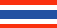 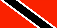 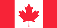 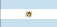 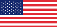 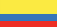 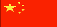 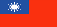 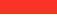 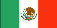 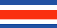 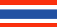 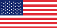 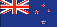 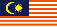 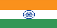 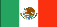 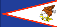 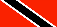 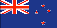 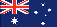 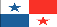 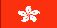 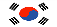 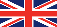 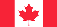 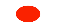 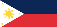 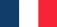 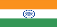 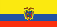 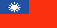 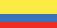 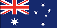 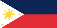 